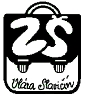 ZŠ  SLAVIČÍN - VLÁRA    zve budoucí prvňáčky a jejich rodiče na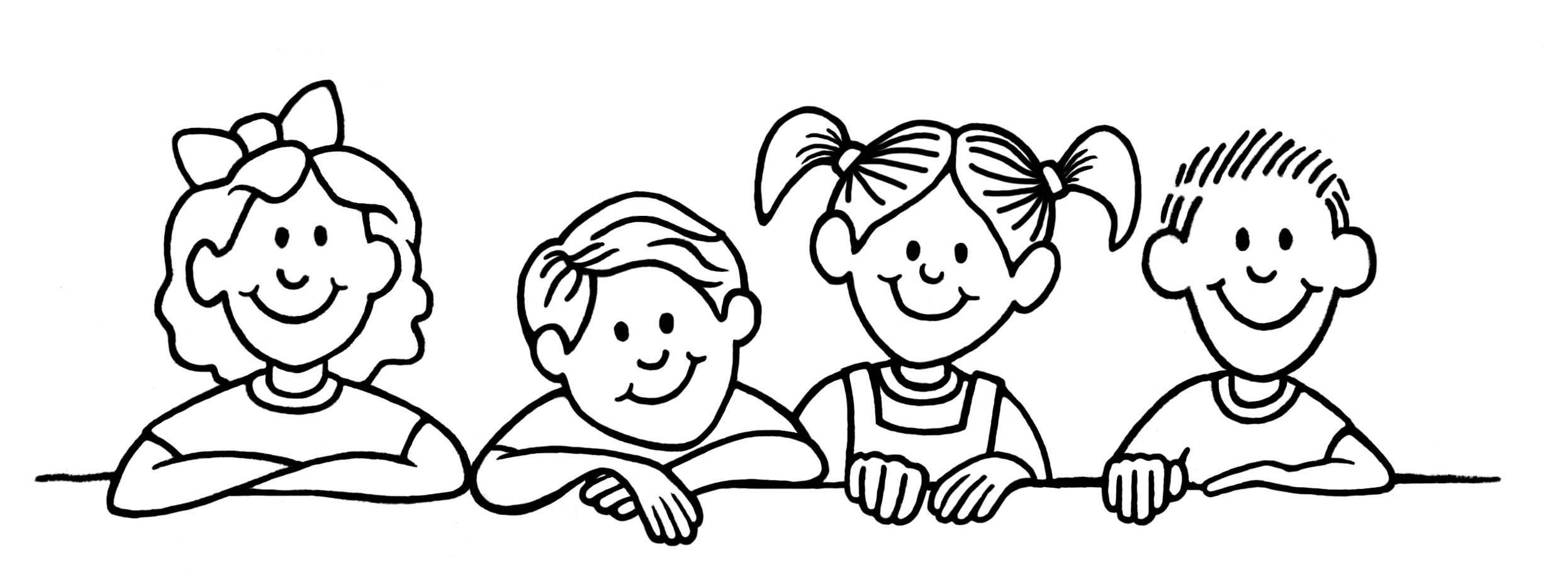 